TRƯỜNG THCS YÊN VIÊNTẬP HUẤN SỬ DỤNG PHẦN MỀM “HOCBAIONHA”Thực hiện công văn 809/SGD-GDPT v/v tăng cương dạy học qua internet, trên truyền hình trong thời gian nghỉ, phòng chống dịch Covid-19Thực hiện công văn 968/SGD ĐT-GDPT ngày 27/03/2020 của Sở GDĐT v/v tổ chức dạy học trực tuyến trong các trường phổ thôngSáng thứ 3 ngày 14/04/2020, trường THCS Yên Viên kết hợp với công ty TNHH công nghệ giáo dục Đông Phương tổ chức tập huấn cho GV của 3 bộ môn Văn, Toán, Tiếng Anh về việc sử dụng phần mềm “hocbaionha” . Mục tiêu “hocbaionha” để cung cấp kho học liệu gồm kiến thức lý thuyết và bài tập luyện tập tương tác trực tiếp trên máy tính cho ba môn học Văn, Toán, Tiếng Anh cho các khối lớp THCS kèm theo công cụ theo dõi tình hình học tập (thời gian và điểm số) của học sinh cho giáo viên trong thời gian nghỉ phòng, chống dịch Covid-19.Buổi tập huấn đã có sự tham gia đầy đủ và nghiêm túc của các giáo viên Văn, Toán, Tiếng Anh của trường.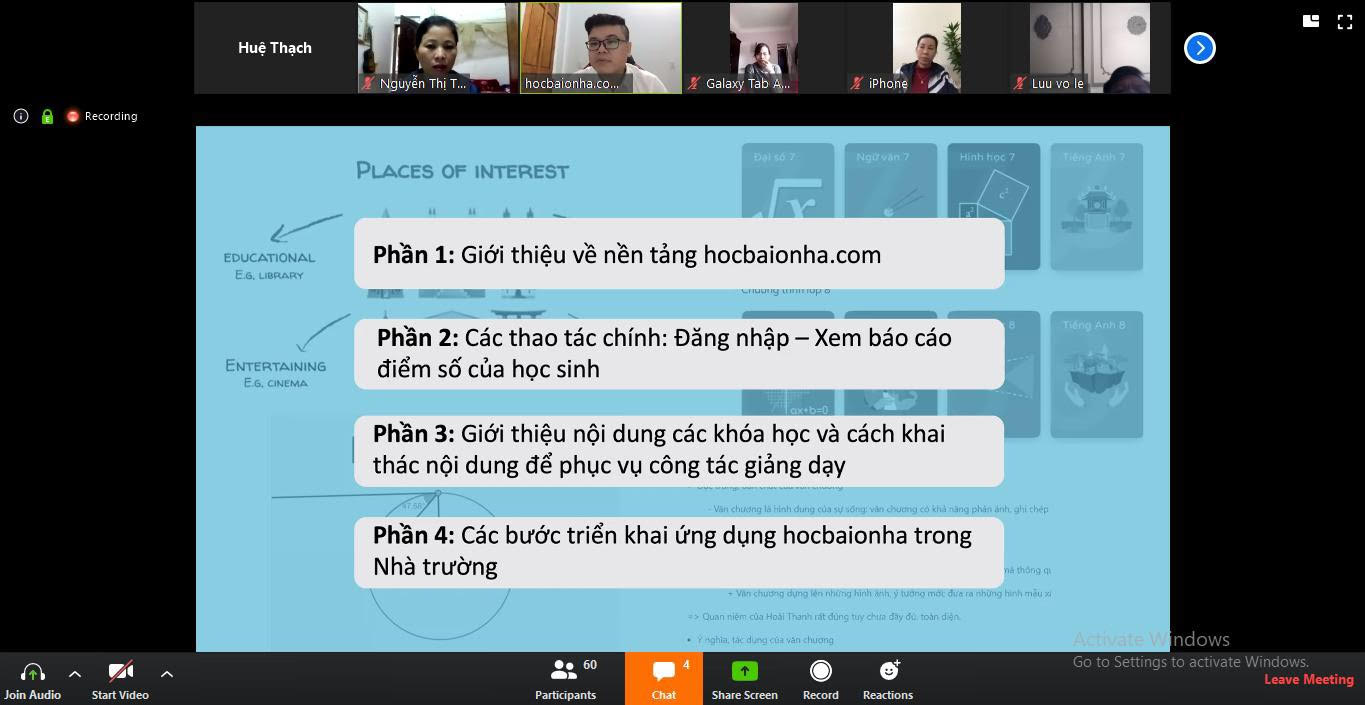 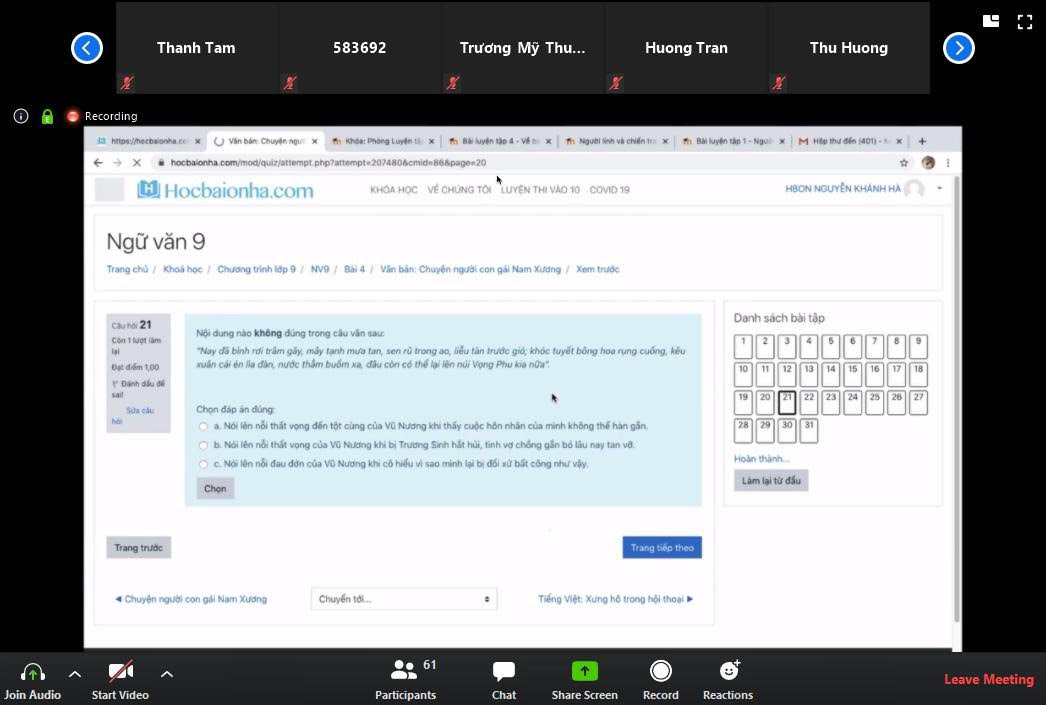 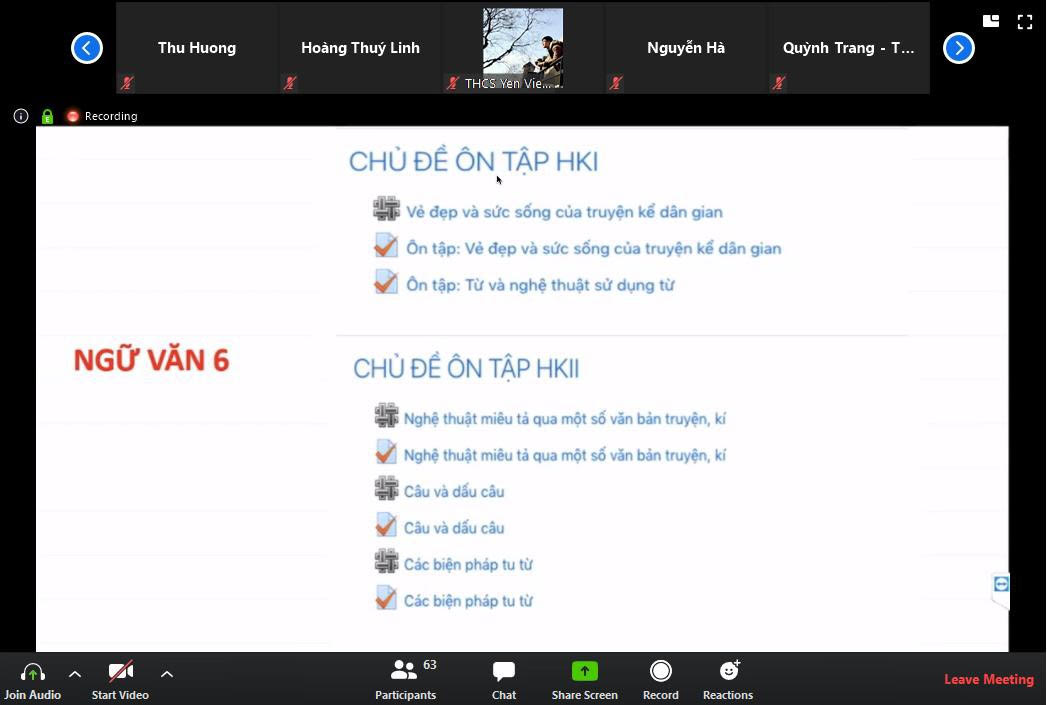 